Ano A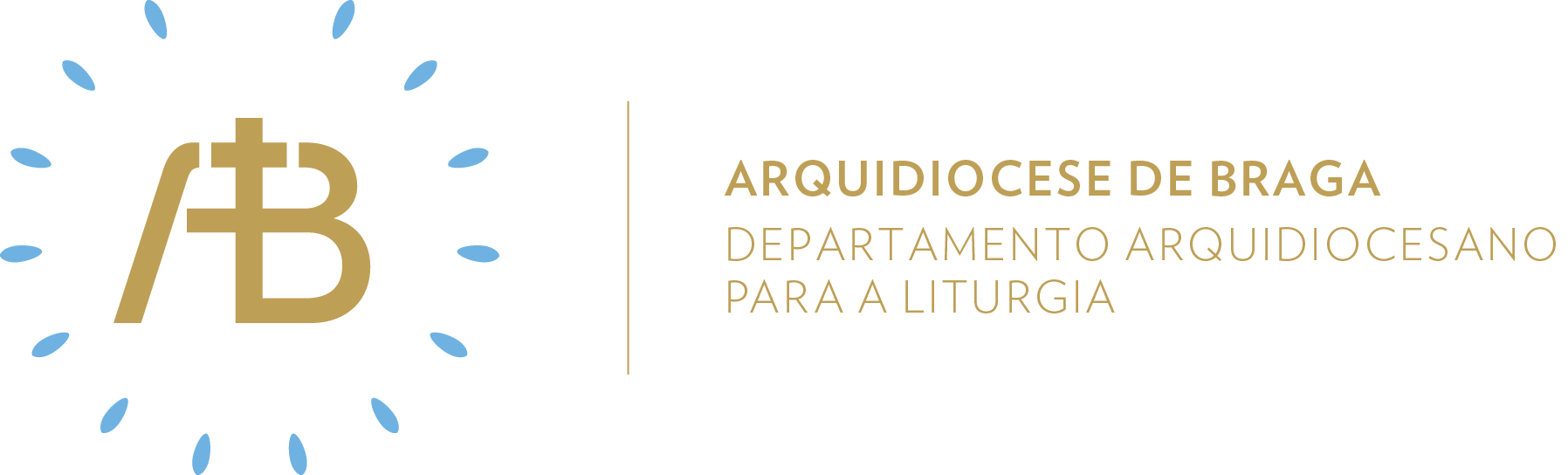 Tempo ComumSolenidade do Santíssimo Corpoe Sangue de CristoSemente de amor“Quem comer deste pão viverá eternamente”Celebrar em comunidadeItinerário simbólicoDecorar o presbitério com adornos florais de cor branca.Sugestão de cânticos[Entrada] O Senhor alimentou-nos – C. Silva[Glória] Glória a Deus nas alturas – Az. Oliveira[Sequência] Terra exulta de alegria – M. Faria[Apresentação dos dons] Ó verdadeiro Corpo do Senhor – C. Silva [Comunhão] O Corpo de Jesus é alimento – A. Cartageno[Final] Pai nosso que estais no céu – M. LuísEucologia[Orações presidenciais] Orações da solenidade do Santíssimo Corpo e Sangue de Cristo[Prefácio] Prefácio II da Santíssima Eucaristia[Oração Eucarística] Oração Eucarística IIIIntrodução ao espírito celebrativoEm voz off, um admonitor introduz a assembleia no espírito da celebração:A festa do Corpo de Deus é a festa das mãos: das mãos do Senhor e das nossas mãos. Dessas “santas e veneráveis mãos” de Jesus, mãos chagadas, que continuam a abençoar e a repartir o pão da Eucaristia. E é a festa das nossas mãos, necessitadas e pecadoras, que se estendem, humildes e abertas, para receber com fé o Corpo de Cristo.Que o doce peso da Eucaristia deixe a sua marca de amor nas nossas mãos, para que, ungidas por Cristo, se convertam em mãos que acolhem e envolvem os mais frágeis. Que a ternura da comunhão com esse Jesus que se põe sem reservas nas nossas mãos, num verdadeiro “gesto inédito”, nos abra os olhos do coração à esperança, para sentir presente o Deus que está “todos os dias connosco e nos acompanha no caminho”.Neste espírito, preparemo-nos para receber e abraçar Jesus nas nossas mãos, trono real, a reparti-lo e a leva-lo para a vida.Evangelho para os jovens“Quem come a minha Carne e bebe o meu Sangue permanece em Mim, e Eu nele”. De facto, ao alimentarmo-nos de Jesus, afirmamos que pretendemos configuramo-nos cada vez mais com Ele. Portanto, comungar Cristo significa assimilar a realidade humana de Jesus e identificar-se com Ele no cumprimento da vontade do Pai. Procuro configurar-me com Jesus? Tenho vivido ao jeito de Jesus?Oração UniversalV/ Irmãos e irmãs: “Quem come a minha Carne e bebe o meu Sangue permanece em Mim, e Eu nele”. A comunhão do corpo e sangue de Cristo mantém em nós a disposição para nos deixarmos transformar pela pessoa de Jesus. Peçamos a Jesus que toda a nossa vida seja iluminada pela sua presença na Eucaristia, dizendo:R/ Cristo, Pão descido do Céu, ouvi-nos! Pela Igreja: para que seja sempre a casa aberta do Pai, pronta a receber todos os seus filhos, que procuram acolhimento, alimento e acompanhamento. Oremos, irmãos.Pelos que governam os povos: para que garantam uma terra, um teto e um trabalho, e a ninguém falte o pão e a paz. Oremos, irmãos. Pelas nossas famílias: para que descubram a beleza da oração de bênção da mesa, para glorificarem a Deus com a gratidão do coração e a partilha dos bens. Oremos, irmãos.Pelas crianças que, por estes dias, participam plenamente pela primeira vez na Eucaristia: para que nunca abandonem Jesus, mas cresçam sempre na amizade com Ele. Oremos, irmãos.Por todos nós: para que sejamos para os outros bênção e doação, tornando-nos, à imagem de Jesus, Pão repartido pela vida do mundo. Oremos, irmãos.V/ Senhor Jesus Cristo, dai-nos a graça de participar dignamente no mistério da Eucaristia, para que ela frutifique na transformação real da nossa vida e do nosso mundo, para a glória do Pai, que é Deus convosco na unidade do Espírito Santo.  R/ Ámen. Envio missionárioV/ Ide, o Deus-Amor envia-vos como enviou o seu Filho amado.R/ Ámen.V/ Ide, o Filho amado do Pai fez-se alimento para o vosso peregrinar.R/ Ámen.V/ Ide, o Espírito Santo interpela-vos à comunhão do único pão, Jesus Cristo. R/ Ámen.Sair em missão de amarReceber Jesus Eucaristia é desejar estar mais próximo de Jesus, unir o Seu corpo ao nosso. Deus, por Jesus, derruba as fronteiras entre Deus e nós, suas criaturas. Todos os sacramentos quebram essa barreira, propiciam um encontro. Deus quer a comunhão com Ele, não a divisão.Para melhor receberes o Pão e o Vinho, o Corpo e o Sangue de Cristo, aproxima-te da reconciliação. Encontra-te com Ele e fala-Lhe… o que te ocupa e preocupa… o que te alegra e o que te amedronta… as tuas feridas e os teus propósitos… 